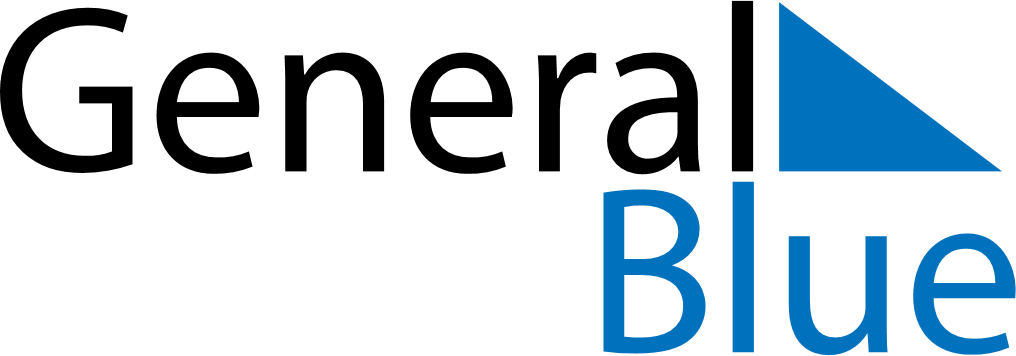 May 2024May 2024May 2024May 2024May 2024May 2024Keila, Harjumaa, EstoniaKeila, Harjumaa, EstoniaKeila, Harjumaa, EstoniaKeila, Harjumaa, EstoniaKeila, Harjumaa, EstoniaKeila, Harjumaa, EstoniaSunday Monday Tuesday Wednesday Thursday Friday Saturday 1 2 3 4 Sunrise: 5:23 AM Sunset: 9:15 PM Daylight: 15 hours and 52 minutes. Sunrise: 5:20 AM Sunset: 9:18 PM Daylight: 15 hours and 57 minutes. Sunrise: 5:17 AM Sunset: 9:20 PM Daylight: 16 hours and 2 minutes. Sunrise: 5:15 AM Sunset: 9:22 PM Daylight: 16 hours and 7 minutes. 5 6 7 8 9 10 11 Sunrise: 5:12 AM Sunset: 9:25 PM Daylight: 16 hours and 12 minutes. Sunrise: 5:10 AM Sunset: 9:27 PM Daylight: 16 hours and 17 minutes. Sunrise: 5:07 AM Sunset: 9:30 PM Daylight: 16 hours and 22 minutes. Sunrise: 5:05 AM Sunset: 9:32 PM Daylight: 16 hours and 27 minutes. Sunrise: 5:02 AM Sunset: 9:34 PM Daylight: 16 hours and 31 minutes. Sunrise: 5:00 AM Sunset: 9:37 PM Daylight: 16 hours and 36 minutes. Sunrise: 4:58 AM Sunset: 9:39 PM Daylight: 16 hours and 41 minutes. 12 13 14 15 16 17 18 Sunrise: 4:55 AM Sunset: 9:41 PM Daylight: 16 hours and 45 minutes. Sunrise: 4:53 AM Sunset: 9:43 PM Daylight: 16 hours and 50 minutes. Sunrise: 4:51 AM Sunset: 9:46 PM Daylight: 16 hours and 55 minutes. Sunrise: 4:48 AM Sunset: 9:48 PM Daylight: 16 hours and 59 minutes. Sunrise: 4:46 AM Sunset: 9:50 PM Daylight: 17 hours and 3 minutes. Sunrise: 4:44 AM Sunset: 9:52 PM Daylight: 17 hours and 8 minutes. Sunrise: 4:42 AM Sunset: 9:55 PM Daylight: 17 hours and 12 minutes. 19 20 21 22 23 24 25 Sunrise: 4:40 AM Sunset: 9:57 PM Daylight: 17 hours and 16 minutes. Sunrise: 4:38 AM Sunset: 9:59 PM Daylight: 17 hours and 21 minutes. Sunrise: 4:36 AM Sunset: 10:01 PM Daylight: 17 hours and 25 minutes. Sunrise: 4:34 AM Sunset: 10:03 PM Daylight: 17 hours and 29 minutes. Sunrise: 4:32 AM Sunset: 10:05 PM Daylight: 17 hours and 33 minutes. Sunrise: 4:30 AM Sunset: 10:07 PM Daylight: 17 hours and 37 minutes. Sunrise: 4:28 AM Sunset: 10:09 PM Daylight: 17 hours and 40 minutes. 26 27 28 29 30 31 Sunrise: 4:27 AM Sunset: 10:11 PM Daylight: 17 hours and 44 minutes. Sunrise: 4:25 AM Sunset: 10:13 PM Daylight: 17 hours and 48 minutes. Sunrise: 4:23 AM Sunset: 10:15 PM Daylight: 17 hours and 51 minutes. Sunrise: 4:22 AM Sunset: 10:17 PM Daylight: 17 hours and 55 minutes. Sunrise: 4:20 AM Sunset: 10:19 PM Daylight: 17 hours and 58 minutes. Sunrise: 4:19 AM Sunset: 10:20 PM Daylight: 18 hours and 1 minute. 